                                             COASTAL PLAIN LEPC  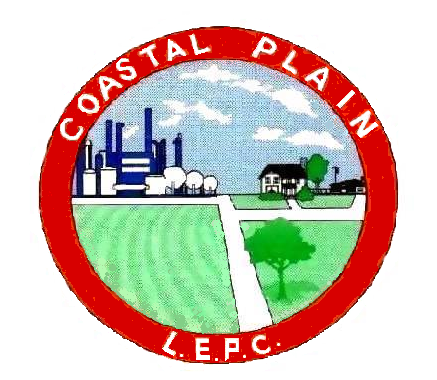 		        EXECUTIVE MEETING                                                        March 17, 2016                                                            Members Present:William “Ski” Zagorski – Sec/Treas 		Mattie Atkinson – SPC Floodplain		Don Pullin – Refugio CoStan Upton – Refugio Co.		Rick McLester – Vice President		Ricardo Ortiz – ChemoursFred Nardini – Board Member		Terry Simpson – Board Member		Rickey McLester – Halo Leroy Moody – Board Member		Missy Beck – SPC Safety			Stefani Steel – CCMC		Macy Culpepper – SPC EM			I.   Call to Order:  The meeting was held in Sinton, TX at the BackStreet Café.  Secretary/Treasurer William “Ski” Zagorski called the meeting to order at 11:33 a.m. Brandon contacted him and said he was under the weather and asked him to conduct the meetings. II.   Organizational Issues: Ski said he has a couple of things to discuss. The first item is the Appreciation Dinner. Seventy five people RSVP’d. Ninety plates were ordered but only forty seven people showed up. There were a lot of left over plates. It cost quite a bit of money to put on the Appreciation Dinner with the cost of food, decorations etc. and a lot of time and effort go into putting it all together. Also the people it is intended for like the contributors are not attending.  Ski said he does not see a need to have it anymore. Rick McLester said he makes a motion they do away with the Appreciation Dinner and it was 2nd by Stan Upton and the motion carried. 	Ski said the second item he wants to discuss is how many executive meetings they should have per year. He feels like they are repeating the executive meetings at the general meetings. We are also paying for lunches for the executive meetings and it would save money if we did not have them during lunch. He read a portion out of the Bylaws that states:  “Meetings:  There should be at least two regular meetings of the board per year. Special meetings may be called by the President at such time and place as the President may designate. The President must call a special meeting within fourteen days upon the written request of five members. The Executive Committee will meet prior to the board meeting or as often as deemed necessary. No notices of regularly scheduled board meetings are required. General Meetings shall meet at least bimonthly.” There was some discussion then Rick McLester said we should follow the Bylaws and have a minimum of two executive meetings per year and the six bimonthly general meetings.  Ski said he feels like March and November would be good for Executive meetings. March to approve the Annual budget and November to appoint Subcommittee Chairs. Ski said he is open to suggestions. Rickey McLester asked what we could do better so it would not be the same old same old. How can we promote the LEPC to get more people to attend things like the Appreciation Dinner and meetings? He said his Drill was an example. Not very many players showed up. But then again we have people who don’t attend meetings but then attend when they are asking for money for their projects. Mattie Atkinson said we tried to pique the interest of people by having guest speakers at meetings. Rick McLester said in the 80’s when the LEPC began they had a healthy crowd in attendance and a lot of industry came. Rick McLester said he makes the motion to follow the Bylaws and have two Executive Meetings a year in March and November and it was 2nd by Terry Simpson and the motion carried. III. Financial Report: Ski said there is $30,363.68 in the bank. The Tier II Contribution Request letters went out two weeks ago and the contributions are starting to come in daily. We had three come in this morning that are not reflected on the financial report yet. So we are doing well financially. Ski said He, Brandon and Rick got the proposed budget together and it will basically stay the same with the exception to drop the cost for the Appreciation Dinner. With all that’s going on with Sherwin they will probably not be getting a donation from them this year. They have been very generous to us all these years. Terry Simpson said he agrees we need to be patient with them. Ski said he is thankful for all they have done in the past. He said back to the budget, we have $30,363 in the bank and most expenditures should stay the same. Terry Simpson said he makes a motion to accept the proposed budget and it was 2nd by Leroy Moody and the motion carried. IV.   Subcommittee Updates:   
1. Communications – Leroy Moody – the tower is up and working.    					  2. Exercise Design – Rickey McLester – said he had the drill on the 17th and he would like to thank the Sheriff for their manpower and the trailer.                                                                                                                                                      3. Hazard Analysis & Vulnerability – Rick McLester – said he had nothing to report. Ski said all three counties are required to update their Mitigation Action Plan. Rick said Aransas County is paying a firm to go out for grants. Stan Upton said Grantworks will be doing theirs. Ski said San Patricio County is going out for bids for a professional planning firm to assist with the preparation and project process. The request for bids will be published in the paper for the next two weeks.                               4. Health and Medical – Stefani Steel - said she just wants to remind everyone that snakes are coming out this time of year.                                                                                                                                                                5. Public Information & Awareness – Brandon Luttrell – was not present. Rick McLester said a while back he volunteered to delve into Public Awareness. He and Bob Blaschke were worried about visitors in our counties not getting alerts on their phones. He also wants to update the LEPC brochures. There has not been any Shelter in Place programs this year. Ski said the trailer at Oxy is in pretty rough shape, sitting outside in the salt air. Ricardo Ortiz said he will take possession of the trailer. Ski said that is good and they need to do an inventory of what is inside, clean it up and get a new lock.                   6. Resource & Funding – Fred Nardini – said we have received a total of $2,150 in contributions and they are coming in daily so the companies are responding to the Tier II Contribution Request letters. Ski said they are doing well financially and somewhere in the future he hopes to have enough money so the LEPC could host a hazardous chemicals drop off for citizens.                                                                                                        7. Training – William Zagorski – said he would let Mattie Atkinson report. Mattie said next week on the 23rd there will be a Coastal Resilience Planning meeting in Portland. You do need to RSVP if you are going. She can email you the information or you can talk to RJ Thomas for more details. The LEPC approved to help John Metz with his Hurricane Messaging Workshop. This will be held on May 26th and the LEPC will be paying for the lunch. Please let John know if you will attend so they can get a head count in advance.    V. Adjourn: With no further business Rick McLester made a motion to adjourn the meeting and it was 2nd by Stan Upton and Ski adjourned the meeting at 12:14 p.m.William E. “Ski” Zagorski Sr. - LEPC Secretary/Treasurer                                        		